Maths- Place ValueChoose Set A, B or C and identify the place value of each digit in a four-digit number. 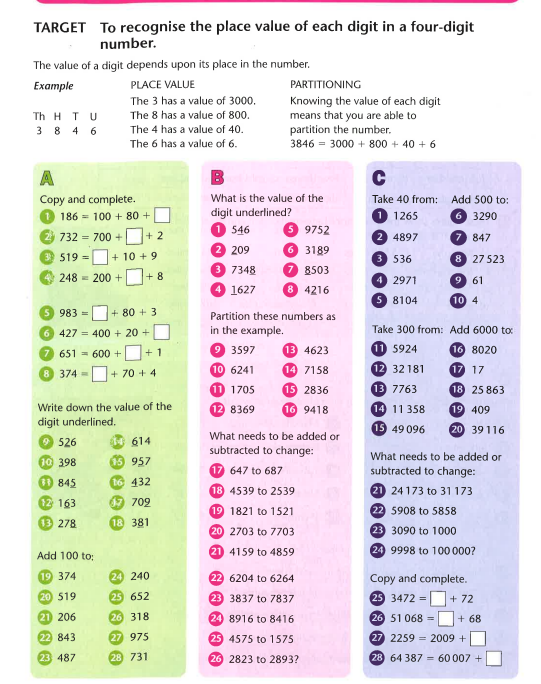 Challenge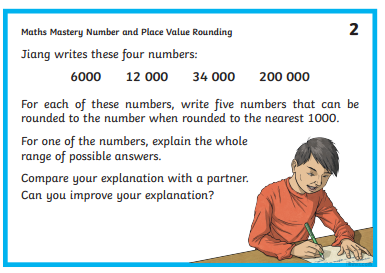 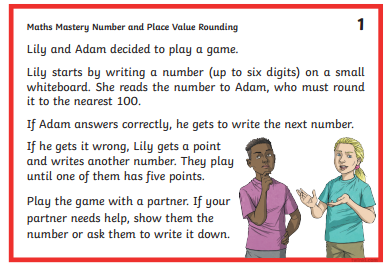 